IDENTIFICACIÓN DEL CARGO:PROPÓSITO GENERAL FUNCIONES Y RESPONSABILIDADESPrestar apoyo a la Coordinación Jurídica de la Subdirección, en labores tales como: análisis jurídico de las actas de fiscalización, definir criterios para la derivación de casos a otras áreas del Servicio, proponer cursos de acción, de acuerdo a la información que emana del proceso de fiscalización, como también apoyar las actividades de capacitación a los fiscalizadores.Ejecutar las acciones de fiscalización, acorde a las directrices establecidas por el Servicio y los lineamientos de trabajo definidos por la Subdirección de Fiscalización, de manera de recabar y registrar toda la información relevante para la detección y/o evaluación de posibles incumplimientos a la Ley de Protección a los Derechos del Consumidor (en adelante LPC).Informar a los proveedores fiscalizados, sobre la normativa vigente en consumo y la normativa interna aplicada, favoreciendo la fluidez comunicacional entre las partes, además de facilitar la adecuación a los estándares establecidos en la LPC.Mantener un registro constante de su actividad, mediante la actualización de informes, documentos y/o la generación de alertas que permitan activar las acciones necesarias en pos de asegurar la calidad del trabajo realizado.Participar, cuando corresponda, en las citaciones para la toma de declaración y de requerimientos de antecedentes, para la completitud de los expedientes investigativos de los fiscalizados, de manera de contribuir a la eficiencia de los procesos de fiscalización. CLIENTESSUPERVISIÓN SOBRE PERSONASNo aplica.FORMACIÓNCOMPETENCIAS REQUERIDAS.RENTA BRUTA: DE LAS INCOMPATIBILIDADESConforme a la Ley Nº 21.081, se establece que los funcionarios están sujetos a las prohibiciones e inhabilidades     asociadas a la prestación servicios personales por sí o por intermedio de terceros, a proveedores sujetos a la fiscalización del Servicio Nacional del Consumidor, lo que deberá tenerse presente para las postulaciones.Además, no podrán postular las personas que presenten alguna de las siguientes inhabilidades establecidas en el artículo 54, 55 y 56 de la Ley Nº 18.575 sobre Bases Generales de la Administración del Estado, y la Ley Nº 21.081   que a continuación pasan a expresarse: Tener vigente o suscribir, por sí o por terceros, contratos o cauciones ascendentes a doscientas unidades tributarias mensuales o más, con esta repartición pública.Tener litigios pendientes con esta institución, a menos que se refieran al ejercicio de derechos propios, de su cónyuge, hijos, adoptados o parientes hasta el tercer grado de consanguinidad y segundo de afinidad inclusive.Igual prohibición regirá respecto de los directores, administradores, representantes socios titulares del diez por ciento o más de los derechos de cualquier clase de sociedad, cuando ésta tenga contratos o cauciones vigentes ascendentes a doscientas unidades tributarias mensuales o más litigios pendientes, con este organismo público.Tener la calidad de cónyuge, hijos adoptados, parientes hasta el tercer grado de consanguinidad y segundo de afinidad inclusive respecto de las autoridades y de los funcionarios directivos, hasta el nivel del jefe de departamento o su equivalente inclusive, de este organismo público.Estar condenado por un crimen o simple delito.Para el caso de los varones, no tener su situación militar al día.(Sólo se requerirán certificados fotocopiados y la documentación entregada durante el proceso de evaluación no será devuelta a los postulantes).NOMBRE DEL CARGOAnalista JurídicoREPORTA A:Coordinación JurídicaDEPARTAMENTO:Subdirección de FiscalizaciónMODALIDAD DE CONTRATACIÓN Y GRADO:Profesional. Contrata Grado 14° Escala FiscalizadoraClientes Internos Clientes Internos Clientes Internos ClienteClienteObjetivoCoordinación Jurídica de Fiscalización Coordinación Jurídica de Fiscalización Contribuir en el análisis de Actas, proponer cursos de acción y elaboración de documentos, según sea requerido. Supervisor/a de fiscalizaciónSupervisor/a de fiscalizaciónEntregar reportes de las acciones de fiscalización que les han sido encomendadas, en función de la información que se requiere levantar por parte del SERNAC, ante potenciales incumplimientos a la normativa de consumo.Clientes ExternoClientes ExternoClientes ExternoClienteObjetivoObjetivoFiscalizados (proveedores)Entregar toda la información necesaria del objetivo, derechos y deberes de la acción fiscalizadora. El fiscalizado, debe conocer los antecedentes del porqué es sujeto de la acción fiscalizadora (de acuerdo a los protocolos definidos para ello).Entregar toda la información necesaria del objetivo, derechos y deberes de la acción fiscalizadora. El fiscalizado, debe conocer los antecedentes del porqué es sujeto de la acción fiscalizadora (de acuerdo a los protocolos definidos para ello).ESTUDIOS FORMALES: Título profesional reconocido de Abogado (a) otorgado por la Excma. Corte Suprema.FORMACIÓN COMPLEMENTARIAEXPERIENCIA MÍNIMA: Excluyente: 
Al menos 1 año de experiencia laboral desde la fecha de titulación.Al menos 1 año de experiencia en cargos similares o inherentes al ámbito de la gestión pública.CONOCIMIENTO ESPERADO:Deseable (alternativamente):Conocimiento en Administración Pública y su normativa: Ley 18.575, Ley 19.880, 18.834, entre otras.Conocimiento Esperado:- Conocimientos normativa de protección de los derechos del consumidor.-Ms Office medio-Manejo computacional medio para la gestión de la información.Competencias TransversalesProfesionalNivel de DesarrolloCT-01  Compromiso con la organización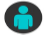 3CT-02 Orientación a la Excelencia2CT-03 Trabajo de Equipo2CT-04 Comunicación efectiva3CT-05 Adaptación al cambio2CT-06 Orientación al cliente2Competencias EspecificasCE-01 Resolución de Problemas y Perseverancia.2CE-03 Orientación a los Resultados de Calidad.3Competencias CognitivasCC-01 Pensamiento Analítico.3CC-02 Pensamiento Conceptual3CC-03 Orientación Estratégica2Competencias InterpersonalesCI-01 Credibilidad e Influencia 2CI-02 Conciencia Organizacional2CI-04 Desarrollo de Relaciones y Networking.2CI-05 Empatía.2Competencias PersonalesCP-01 Autocontrol y Madurez.3CP-02 Aprendizaje e Innovación2CP-03 Autoconfianza 2CP-03 Flexibilidad 2